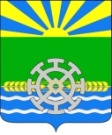 АДМИНИСТРАЦИЯ  ПРИВОЛЬНОГО СЕЛЬСКОГО ПОСЕЛЕНИЯ  КАВКАЗСКОГО РАЙОНАПОСТАНОВЛЕНИЕот   23.01.2017  	                                     № 13 	хутор ПривольныйО внесении изменений в отдельные постановления администрации Привольного сельского поселения Кавказского района В целях приведения административных регламентов                                          по предоставлению муниципальных услуг в соответствие с действующим земельным законодательством постановляю:1. Внести в постановление администрации Привольного сельского поселения Кавказского района от 28 декабря 2015 года  № 228 «Об утверждении Административного регламента администрации Привольного сельского поселения Кавказского района по предоставлению муниципальной услуги «Предоставление выписки из похозяйственной книги»  следующие изменения:1) пункта 2.6 раздела 2 «Стандарт предоставления  муниципальной услуги» изложить в новой редакции:«2.6. Исчерпывающий перечень документов, для получения выписки из похозяйственной книги Привольного сельского поселения является:- заявление, рекомендуемая форма заявления (приложение № 2).- документ, удостоверяющий личность заявителя (представителя заявителя);- доверенность подтверждающая полномочия представителя;- документ, удостоверяющий (устанавливающий) права заявителя на здание, сооружение, если право на такое здание, сооружение не зарегистрировано в ЕГРН; - документ, удостоверяющий (устанавливающий) права заявителя на испрашиваемый земельный участок, если право на такой земельный участок не зарегистрировано в ЕГРН; - выписка об основных характеристиках объекта недвижимости из Единого государственного реестра недвижимости на испрашиваемый земельный участок;- выписка об основных характеристиках объекта недвижимости из Единого государственного реестра недвижимости на здание, сооружение, расположенное на испрашиваемом земельном участке;- домовая книга.2.6.1. Исчерпывающий перечень документов и информации, которые заявитель должен предоставить самостоятельно, включает следующие документы:- заявление, рекомендуемая форма заявления приложение № 2;- документ, удостоверяющий личность заявителя (представителя заявителя);- доверенность подтверждающая полномочия представителя;- документ, удостоверяющий (устанавливающий) права заявителя на здание, сооружение, если право на такое здание, сооружение не зарегистрировано в ЕГРН;- документ, удостоверяющий (устанавливающий) права заявителя на испрашиваемый земельный участок, если право на такой земельный участок не зарегистрировано в ЕГРН; - домовая книга.2.6.2. Документы и сведения, которые запрашиваются органом, предоставляющим муниципальную услугу, самостоятельно посредством межведомственного информационного взаимодействия в случае, если они не предоставлены заявителем по собственной инициативе:- выписка об основных характеристиках объекта недвижимости из Единого государственного реестра недвижимости на испрашиваемый земельный участок;- выписка об основных характеристиках объекта недвижимости из Единого государственного реестра недвижимости на здание, сооружение, расположенное на испрашиваемом земельном участке».2. Внести в постановление администрации Привольного сельского поселения Кавказского района от 28 декабря 2015 года  № 238 «Об утверждении Административного регламента администрации Привольного сельского поселения Кавказского района по предоставлению муниципальной услуги «Выдача разрешения (ордера) на проведение земляных работ на территории общего пользования» следующие изменения:1) пункта 2.6 раздела 2 «Стандарт предоставления  муниципальной услуги» изложить в новой редакции:«2.6. Исчерпывающий перечень документов, необходимых в соответствии с нормативными правовыми актами для предоставления муниципальной услуги1. Письменное заявление на имя главы администрации Привольного сельского поселения Кавказского района о предоставлении муниципальной услуги по форме, согласно приложению № 1 к настоящему регламенту. Заявление о предоставлении муниципальной услуги расценивается одновременно как заявление на получение муниципальной услуги по информированию, приему и выдаче документов заявителю в Администрации, а также его согласие на обработку персональных данных в соответствии с Федеральным законом Российской Федерации от 27 июля 2006 года № 152-ФЗ "О персональных данных».2. Копия документа, удостоверяющего личность заявителя, являющегося физическим лицом, либо личность представителя физического лица, в случае обращения представителя юридического лица – документ, подтверждающий полномочия представителя юридического лица; 3. Копии правоустанавливающих документов на домовладение - свидетельство о государственной регистрации права собственности или Выписка об основных характеристиках объекта недвижимости из Единого государственного реестра недвижимости или уведомление об отсутствии в ЕГРН запрашиваемых сведений о зарегистрированных правах;4. Технические условия;5. Проект (в случае, предусмотренном Градостроительным кодексом РФ) Исчерпывающий перечень документов и информации, которые заявитель должен предоставить самостоятельно, включает следующие документы:1. Письменное заявление на имя главы администрации Привольного сельского поселения Кавказского района о предоставлении муниципальной услуги по форме, согласно приложению № 1 к настоящему регламенту.2. Копия документа, удостоверяющего личность заявителя, являющегося физическим лицом, либо личность представителя физического лица, в случае обращения представителя юридического лица – документ, подтверждающий полномочия представителя юридического лица; 3. Копии правоустанавливающих документов на домовладение - свидетельство о государственной регистрации права собственности;4. Технические условия;5. Проект (в случае, предусмотренном Градостроительным кодексом РФ) Документы и сведения, которые запрашиваются органом, предоставляющим муниципальную услугу, самостоятельно посредством межведомственного информационного взаимодействия в случае, если они не предоставлены заявителем по собственной инициативе:1. Выписка об основных характеристиках объекта недвижимости из Единого государственного реестра недвижимости на земельный участок или объекты недвижимости или уведомление об отсутствии в ЕГРН запрашиваемых сведений о зарегистрированных правах.Копии документов, указанные в пункте 2.6. настоящего Административного регламента, предоставляются (направляются) в подлиннике (в копии, если документы являются общедоступными) либо в копиях, заверяемых должностным лицом органа местного самоуправления, принимающего заявление.Если копии документов предоставляются без предъявления подлинников, то они должны быть нотариально заверены.От заявителя запрещается требовать: представления документов и информации или осуществления действий, представление или осуществление которых не предусмотрено нормативными правовыми актами для предоставления муниципальной услуги;представления документов и информации, которые в соответствии с нормативными правовыми актами Российской Федерации, нормативными правовыми актами Краснодарского края и муниципальными правовыми актами администрации Привольного сельского поселения Кавказского района находятся в распоряжении государственных органов, представляющих государственную услугу, иных государственных органов, органов местного самоуправления Привольного сельского поселения Кавказского района и (или) подведомственным государственным органам  и органам местного самоуправления Привольного сельского поселения Кавказского района организаций, участвующих в предоставлении государственных и муниципальных услуг, за исключением документов, указанных в части 6 статьи 7 Федерального закона от 27.07.2010г. № 210-ФЗ «Об организации предоставления государственных и муниципальных услуг».	3. Внести в постановление администрации Привольного сельского поселения Кавказского района от 19 января 2016 года № 26 «О внесении изменений в постановление администрации Привольного  сельского поселения Кавказского района от 28 декабря 2015 года №240 «Об утверждении административного регламента администрации Привольного сельского поселения Кавказского района по предоставлению муниципальной услуги «Присвоение, изменение и аннулирование адресов» следующие изменения:1) пункта 2.6 раздела 2 «Стандарт предоставления  муниципальной услуги» изложить в новой редакции:«2.6. Исчерпывающий перечень документов, необходимых в соответствии с законодательными и иными нормативными правовыми документами для предоставления муниципальной услуги.1) заявление о присвоении, изменении, аннулировании адреса объектам адресации по форме, установленной Министерством финансов Российской Федерации;2) правоустанавливающие документы на объект адресации;3) правоудостоверяющие документы на объект адресации;4) разрешение на строительство объекта адресации (при присвоении адреса строящимся объектам адресации); 5) разрешение на ввод объекта адресации в эксплуатацию;6) схема расположения объекта адресации на кадастровом плане или кадастровой карте соответствующей территории (в случае присвоения земельному участку адреса);7)  акт приемочной комиссии при переустройстве и (или) перепланировке помещения, приводящих к образованию одного и более новых объектов адресации (в случае преобразования объектов недвижимости (помещений) с образованием одного и более новых объектов адресации);8) уведомление об отсутствии  в Едином государственном реестре недвижимости запрашиваемых сведений по объекту адресации (в случае аннулирования адреса объекта адресации по основаниям, указанным в Правил присвоения, изменения и аннулирования адресов, утвержденных постановлением Правительства Российской Федерации РФ от 19 ноября 2014 года №1221).При предоставлении копий указанных документов необходимо предъявлять их оригиналы или нотариально заверенные копии. 2.6.1. Документами, необходимыми в соответствии с нормативными правовыми актами для предоставления муниципальной услуги, которые находятся в распоряжении государственных органов и организаций, участвующих в предоставлении государственных и муниципальных услуг, и которые заявитель вправе представить самостоятельно, являются:1) правоустанавливающие документы на объект адресации;2) правоудостоверяющие документы на объект адресации;3) разрешение на строительство объекта адресации; 4) разрешение на ввод объекта адресации в эксплуатацию;5) схема расположения объекта адресации на кадастровом плане или кадастровой карте соответствующей территории;6) акт приемочной комиссии при переустройстве и (или) перепланировке помещения, приводящих к образованию одного и более новых объектов адресации;7) уведомление об отсутствии  в Едином государственном реестре недвижимости запрашиваемых сведений по объекту адресации (в случае аннулирования адреса объекта адресации по основаниям, указанным в Правил присвоения, изменения и аннулирования адресов, утвержденных постановлением Правительства Российской Федерации РФ от 19 ноября 2014 года №1221).Указанные документы запрашиваются Администрацией, в государственных органах и органах местного самоуправления, в распоряжении которых находятся указанные документы, если заявитель не представил указанные документы самостоятельно.Заявитель (представитель заявителя) при подаче заявления вправе приложить к нему документы, указанные в подпункте 2.6.1 пункта 2.6 раздела 2 настоящего Административного регламента, если такие документы не находятся в распоряжении органа государственной власти, органа местного самоуправления либо подведомственных государственным органам или органам местного самоуправления организаций.Правоустанавливающие документы на земельный участок и (или) правоустанавливающие документы на объект капитального строительства, в случае его наличия на земельном участке представляются заявителем самостоятельно, если указанные документы (их копии или сведения, содержащиеся в них) отсутствуют в Едином государственном реестре недвижимости  на недвижимое имущество и сделок с ним.От заявителя запрещается требовать:представления документов и информации или осуществления действий, представление или осуществление которых не предусмотрено нормативными правовыми актами для предоставления муниципальной услуги;представления документов и информации, которые в соответствии с нормативными правовыми актами Российской Федерации, нормативными правовыми актами Краснодарского края и муниципальными правовыми актами Кавказского района, администрации Привольного сельского поселения Кавказского района, находятся в распоряжении государственных органов, представляющих государственную услугу, иных государственных органов, органов местного самоуправления администрации Привольного сельского поселения Кавказского района и (или) подведомственных государственных органов и организаций, участвующих в предоставлении государственных и муниципальных услуг, за исключением документов, указанных в части 6 статьи 7 Федерального закона от 27 июля 2010 года № 210-ФЗ «Об организации предоставления государственных и муниципальных услуг».В случае представления заявителем документов, предусмотренных частью 6 статьи 7 Федерального закона от 27.07.2010 года № 210-ФЗ «Об организации предоставления государственных и муниципальных услуг», их копирование или сканирование осуществляется специалистом администрации, после чего оригиналы возвращаются заявителю. Копии иных документов представляются заявителем самостоятельно.Заявитель вправе представить заявление и прилагаемые к нему документы на бумажном носителе лично или посредством почтового отправления с описью вложения и уведомлением о вручении либо в форме электронных документов с использованием информационно-телекоммуникационных сетей  общего пользования, в том числе федеральной государственной информационной системы «Единый портал государственных и муниципальных услуг (функций)» (далее - единый портал), регионального портала государственных и муниципальных услуг (при его наличии), портала федеральной информационной адресной системы в информационно-телекоммуникационной сети "Интернет" (далее - портал адресной системы).В случае невозможности представления подлинников представляются нотариально заверенные копии.Заявление, подаваемое в форме электронного документа, подписывается заявителем (представителем заявителя) с использованием усиленной квалифицированной электронной подписью, документы, представляемые в форме электронных документов, удостоверяются заявителем (представителем заявителя) с использованием усиленной квалифицированной электронной подписью (если законодательством Российской Федерации для подписания таких документов не установлен иной вид электронной подписи)».4. Опубликовать настоящее постановление  в средствах массовой информации и разместить на официальном сайте администрации Привольного сельского поселения Кавказского района в сети «Интернет».5. Контроль за выполнением настоящего постановления оставляю за собой.6. Постановление вступает в силу со дня его официального опубликования.Глава Привольного сельского                                                                 А.В.Ченцовпоселения Кавказского района 	ЛИСТ СОГЛАСОВАНИЯпроекта постановления администрации Привольного сельского поселения Кавказского района от    23.01.2017   № 13«О внесении изменений в отдельные постановления администрации Привольного сельского поселения Кавказского района» Проект внесен и подготовлен: Специалист 2 категории администрации	              Е.П.БраунПривольного сельского поселенияПроект согласован:Специалист администрацииПривольного сельского поселения	            О.В.Ченцова